Департамент образования администрации г. ТомскаМуниципальное автономное образовательное учреждение дополнительного образования Центр дополнительного образования «Планирование карьеры» г.Томска(МАОУ «Планирование карьеры»)MUNICIPAL INSTITUTION CENTRE BY CAREER PLANNING Ул. Смирнова, д.28, стр.1, г. Томск, 634059, Россия, тел./факс: 90-11-73Адрес сайта: www.cpc.tomsk.ru E-mail: cpcpk@mail.ruДополнительная общеобразовательная общеразвивающая программа естественнонаучной направленности«Химия задач»для обучающихся 14-17 лет(72 часа) Срок реализации: 1 годТомск 2019Информационная картаДОПОЛНИТЕЛЬНОЙ ОБЩЕОБРАЗОВАТЕЛЬНОЙ ОБЩЕРАЗВИВАЮЩЕЙ ПРОГРАММЫ«Экохимия»Дополнительная общеразвивающая программа разработана в соответствии с Федеральным законом от 29.12.12г. №273-ФЗ «Об образовании в Российской Федерации», приказом Министерства просвещения РФ от 9 ноября 2018 г. N 196 «Об утверждении Порядка организации и осуществления образовательной деятельности по дополнительным общеобразовательным программам», конвенцией о правах ребенка, санитарными правилами и нормативами, и другими нормативно-правовыми документами, Уставом МАОУ ПК. Составитель – педагог дополнительного образования МАОУ «Планирование карьеры» Егошина Анастасия Владимировна.Программа модифицированная.Образовательная область: профориентационная.По функциональному назначению ─ образовательная, практико-ориентированная.По способу реализации ─ эвристическая.По форме реализации – стационарная, массовая.По технологии проведения занятий – дифференцированная. По возрасту обучающихся ─ 14-17 лет.По половому признаку ─ оба пола.По продолжительности реализации ─1 годПо специфике содержания – расширенная и углубленная.Направленность: естественнонаучная.Пояснительная запискаПрограмма направлена на развитие компетенций, обеспечивающих ориентацию в сфере химии, имеет естественнонаучную направленность. Программа помогает углубить знания школьников в области химии.Актуальность программыАктуальность программы «Химия задач» заключается в том, что деятельность обучающихся ориентирована на углубленное изучение материалов по химии. Программа направлена на приобретение учащимися знаний в области неорганической и органической химии. Программой предусмотрено решение как расчетных, так и экспериментальных задач; составление цепочек превращений; рассмотрение ОВР-реакций, а также реакций              с участием электролитов. Предусматривается, что решение задач будет рассматриваться, начиная с уровня базовой школы, и идти поступательно по пути усложнения их. Решение задач повышенной сложности и решение нестандартных задач по химии будет таким образом закреплять базовые знания и совершенствовать их.Основная цель программы –обучение основам естественнонаучного направления обучающихся МАОУ ПК в 2018-2019 учебном году.Задачи программы: Образовательная:Углубить и расширить знания в области химии;Обучить основам проведения химических опытов и работе с лабораторным оборудованием;Развивающих:Развить познавательный интерес в области химии;Развить коммуникативные навыки учащихся;Развить познавательные способности учащихся;Развить аналитическое мышление, логику учащихся.Отличительные особенности программы.Программа «Химия задач» позволит обучающимся расширить и углубить знания в сфере химии и применить полученные знания на практических и лабораторных занятиях. Она дает возможность детям познакомиться с окружающим миром во всем его многообразии, способствует развитию мировоззрения, ценностным ориентирам, установкам и активной деятельности. Дает возможность мотивированным детям получить дополнительные знания при подготовке к ЕГЭ, ГИА, олимпиадам по химии. Практические исследования послужат богатейшим материалом, который успешно может использоваться на конференциях и конкурсах.Возрастная аудитория: программа «Химия задач» предназначена для обучающихся 14-17 лет.Сроки реализации: программа рассчитана на 72 часа (2 часа в неделю), 1 час - 40 минут.Формы и режим занятийДанная программа подразумевает такие формы обучения как учебные занятия, лекции, беседы, дискуссии, интеллектуальные игры, экскурсии, лабораторные работы, эксперименты и опыты, практические работы, упражнения и задачи, викторины, работа с научной литературой, справочниками и определителями, работа с видео - материалами.Методы работы: вербальный, словесно – наглядный, дедуктивный, поисковый, исследовательский, самостоятельная работа.Методика преподавания включает разнообразные формы, методы и приемы обучения и воспитания. Обоснованность применения различных методов обусловлена тем, что нет ни одного универсального метода для решения разнообразных творческих задач.Вместе с традиционными методами на занятиях успешно используются активные методы обучения: мозговой штурм, выполнение заданий кейс-методом, метод эвристических вопросов, игровые ситуации, и др.  Выбор методов обучения зависит от дидактических целей, от характера содержания занятия, от уровня развития детей. Разнообразные формы обучения и типы занятий создают условия для развития познавательной активности, повышения интереса детей к обучению. Типы занятий: изучение новой информации, занятия по формированию новых умений, обобщение и систематизация изученного, практическое применение знаний, умений, комбинированные занятия, контрольно-проверочные занятия.Ожидаемые результаты и способы определения их результативности	К концу дополнительной общеразвивающей программы обучающиеся должны знать:понятия в химии, законы и классы соединений;современное состояние химического комплекса;и уметь: пользоваться химической посудой и реактивами; решать задачи; работать с научной литературой, справочниками и определителями; вести наблюдения и опыты.Входящий контроль:Результативность программы проверяется регулярно раз в три месяца. Формы проверки: - участие в профессиональных конкурсах и конференциях;- участие в олимпиадах;Основная форма проверки результатов работы – контрольные работы по пройденным темам.По итогам освоения программы обучающийся оценивается по следующим критериям:Зачтено – обучающийся проявлял заинтересованность и стремление к самопознанию, активно включался в деятельность, демонстрировал умения применять полученные знания на практике. Неаттестация – обучающийся не посещал занятия / обучающийся не проявлял заинтересованность и стремление к самопознанию, не включался в деятельность, не продемонстрировал умение применять полученные знания на практике.Промежуточная аттестация по программе 2 раза в год: 1 полугодие, 2 полугодие. Учебно-тематический планСодержание программыВводное занятие. Ознакомление с техникой безопасности и правилами поведения. Начальный мониторинг развития проектной, коммуникативной, информационной компетенций.Строение атома. Теория Резерфорда. Составные части атома.Практика. Задания на тему определение строения атома различных химических элементов.Закономерности таблицы Менделеева. Таблица Менделеева. Закономерности по периодам и группам. Электроотрицательность. Окислительно-восстановительная способность. Практика. Задания на тему определения связи элемента с местом расположения в таблицы, определение у элементов свойство.Строение молекул. Химическая связь. Типы химических связей.Практика. Определение химических связей у различных химических соединений. Лабораторная работа по изучению свойств щелочей и кислот.Простые и сложные вещества. Типы простых и сложных веществ. Особенности простых веществ. Нахождение в природе.Практика. Задания на определение природы вещества, его свойств.Валентность. Степень окисления. Понятие валентности. Понятие степени окисления. Отличительные особенности валентности от степени окисления.Практика. Решение заданий на определение валентности и степени окисления. Лабораторная работа по определению степени окисления марганца.Классы соединений. Типы химических соединений в химии. Свойства оксидов, щелочей, кислот, солей.Практика. Решение заданий на определение класса химического соединения. Деловая игра «Определи свойства». Лабораторная работа по определению неизвестного вещества по заданным свойствам.Структурные формулы. Определение понятия структурная формула. Особенности составление структурных формул.Практика. Составление структурных формул различных веществ.Расчет элементарного состава соединения. Определение массовая доля. Определение понятия примеси.Практика. Решение задач на определение процентного состава вещества.Элементарные превращения химических веществ. Определение химической реакции. Факторы, влияющие на превращение химических веществ.Практика. Решение задач по превращению химических веществ.Реакции ионного обмена. Определение понятия диссоциация. Определение катион и анион. Факторы, влияющие на диссоциацию. Практика. Решение задач по теме диссоциация химических веществ.Составление реакций и уравнений. Типы уравнений в неорганической химии. Элементарные реакции. Правила записи химический реакций. Практика. Решение задач по теме химические уравнения. Лабораторная работа по теме «Определение конечного вещества по цепочке превращений».Типы химических реакций. Типы химических реакций. Правило записи реакций. Исходные вещества и продукты реакции.Практика. Лабораторная работа на тему «Исследование химических реакций по типу взаимодействия веществ».Решение задач по уравнениям. Типы задач в неорганической химии. Способы решения различных типов задач.Практика. Решение задач по уравнениям. Природа окислителей и восстановителей. Свойства окислителей и восстановителей. Особенности веществ от их положения в таблице Менделеева.Практика. Решение задач на определение окислительно-восстановительных способностей веществ. Реакции с металлами. Типы реакций с участием металлов. Металлическая связь.Практика. Лабораторная работа «Определение свойств различных металлов».Органическая химия. Основные понятия в органической химии. Теория Бутлерова. Свойства углерода и его роль в органической химии. Практика. Экскурсия в Томский политехнический университет на кафедру органических веществ.Органические соединения. Классы органических соединений. Структура соединений. Практика. Решение задач на тему определение свойств и структуры органических соединений. Классы органических соединений. Свойства и строение углеводородов. Реакции с различными превращениями. Практика. Решение задач по определению свойств и структуры органических соединений. Решение цепочек превращения. Проведение индивидуального (устного) письменного зачета по пройденным темам.Методическое обеспечение программы.Построение занятий предполагается на основе педагогических технологий активизации деятельности учащихся путем создания проблемных ситуаций, использования учебных игр, разноуровневого и развивающего обучения, индивидуальных и групповых способов обучения согласно таблице 2. Таблица 2.         Обеспечение	Компьютер, проектор, лабораторное оборудование, химическая посуда, реагенты.Список литературыДля педагога:Хомич В.А., Плешакова О.В., Эмралиева С.А., Корниенко О.И. Основные термины и понятия в химии. – Омск, 2012. – 165 с.Христофорова Н.К., Основы неорганической химии, изд. 3-е., доп. М.: Магистр ИНФРА-М, 2013–640 с. Ягодин Г.А., Пуртова Е.Е. Типы задач в неорганической химии. М.: БИНОМ. Лаборатория знаний, 2013 – 109с.Вишнякова Я. Д., Основы органической химии. М.: Академия, 2014. –  285 с.Хван Т. А. Типовые задачи для подготовки к олимпиадам по химии: учеб. пособие  М-во образования и науки РФ. - 5-е изд., перераб. и доп. - М.: Юрайт, 2012. – 319 с.Смурова А. В., Снакина В.В. Углублённый курс химии: - 2-е изд., стер. - М.: Академия, 2012. – 351 с.Сайты в помощь педагогу:www.lib.uspi.ruwww.botsad.ruwww.risk-techno.ruwww.mnr.gov.ruwww.lanbook.comwww.alhimik.rumaratakm.narod.ruall-met.narod.ruchem.km.ruexperiment.edu.ruДля обучающихся: Гальперин М.В., Общая химия: Учебник. М.: Форум, 2012. –336 c.Маврищев В.В. Основы химии. Учебное пособие. М.: НИЦ ИНФРА-М, Нов. знание, 2013. – 299 c.Брюхань Ф.Ф., Графкина М.В., Сдобнякова Е.Е. Промышленная химия: Учебник. М.: Форум, 2012. –208 c.Войтович В.А. Химия в быту. – М.: Знание, 1980.2. Леенсон И.А. Школьникам для развития интеллекта. Занимательная химия. - М.: Росмэн, 2009.Сайты для обучающихся: www.sevin.ru/fundecologywww.ecologyinfo.ruwww.spsl.nsc.ru/win/nelbib/ecoloshttp://www.alhimik.ruhttp://maratakm.narod.ruhttp://all-met.narod.ruhttp://chem.km.ruhttp://experiment.edu.ruПриложение 1Входное тестирование для обучающихся№ 1. К физическим явлениям относится:1)разложение воды электрическим током2)испарение воды3)горение свечи4)скисание молока№ 2. Сокращенное ионное уравнение реакции Mg2+ + 2OH– =Mg(OH) 2 соответствует взаимодействию:1)магния с гидроксидом натрия2)оксида магния с водой3)хлорида магния с гидроксидом калия4)нитрата магния с гидроксидом алюминия№ 3.Укажите название основного оксида.1)оксид углерода (IV)2)оксид кремния3)оксид магния4)оксид серы (VI)№ 4. Водород образуется в результате взаимодействия:1)H3PO4 и CaO2)H2SO4 и Ca(OH)23)HCl и Ca4)HNO3 и CaCO3№ 5.Формула вещества, обозначенного «X» в схеме превращенийP  X  H3PO4,1)PH32)P2O33)P4O64)P2O5Задания с кратким ответом№ 6. При взаимодействии хлорида алюминия с гидроксидом калия образовалось 39 г осадка. Масса гидроксида калия равна _______г.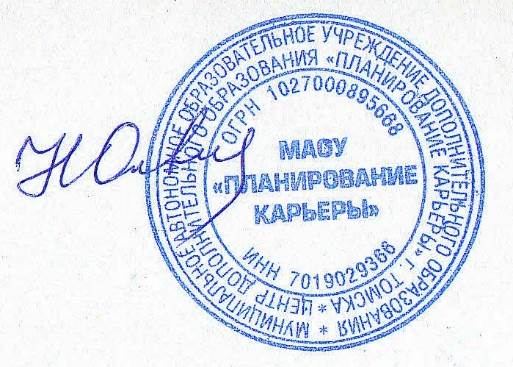 Составитель:педагог дополнительного образованияМАОУ «Планирование карьеры»Егошина А.В.Низкий уровеньСредний уровеньВысокий уровеньЗнатьОбучающийся имеет элементарные знания в области химии.Обучающийся знает основные классы соединений;обучающийся знает химические реакции.Обучающийся знает особенности химических соединений;обучающийся знает элементы органической химии;УметьОбучающийся умеет решать простейшие задачи в области химии.Обучающийся умеет решать задачи по ОВР;обучающийся умеет работать с научной литературой, справочниками и определителями.Обучающийся умеет проанализировать ход химической реакции;обучающийся умеет проводить опыты, лабораторные работы.ВладетьОбучающийся владеет навыками проведения простейших наблюдений и экспериментов.Обучающийся владеет навыкам обобщения, комбинирования, систематизирования полученных знаний (применяет в жизни).Обучающийся может владеть техникой решения задач высокого уровня.N темыНаименование разделов и темКоличество часовФормы занятийФормы занятийN темыНаименование разделов и темКоличество часовТеорет-еПракт-еВводное занятие211Строение атома20,51,5Закономерности таблицы Менделеева413Строение молекул. Химическая связь413Простые и сложные вещества211Валентность. Степень окисления615Классы соединений.413Структурные формулы.413Расчет элементарного состава соединения.20,51,5Элементарные превращения химических веществ.20,51,5Реакции ионного обмена20,51,5Составление реакций и уравнений61,54,5Типы химических реакций211Решение задач по уравнениям615Природа окислителей и восстановителей413Реакции с металлами20,51,5Органическая химия422Органические соединения413Классы органических соединений413Проведение индивидуального (устного) письменного зачета по пройденным темам66Всего по предмету721755№Раздел или тема программыФормы занятийПриёмы и методы организации учебно-воспитательного процессаФормы подведения итоговВведение. Проведение инструктажа. Знакомство с лабораторией химической посудой. Беседа Словесный, коллективный ОпросСтроение атомаБеседа,дидактическая играНаглядныйрепродуктивныйчастично-поисковыйгрупповой объяснительно-иллюстративный  Самоанализ, проверка знаний, опрос.Закономерности таблицы Менделеева Беседа,лабораторная работа, эксперимент, опытНаглядныйрепродуктивныйгрупповой объяснительно-иллюстративный, исследовательскийСамоанализ, проверка знаний и навыков.Строение молекул. Химическая связьБеседа, экологическая игра, практическое занятие.Исследовательский, объяснительно-иллюстративный,репродуктивный,частично-поисковыйСамоанализ, устные вопросыПростые и сложные веществаБеседа,практическое занятие, лабораторная работа.Исследовательский, объяснительно-иллюстративный,репродуктивныйСамоанализ, опрос, устные вопросыВалентность. Степень окисленияБеседа,практическое занятие.Словесный, мозговой штурм, Наглядный,групповой объяснительно-иллюстративный, исследовательскийСамоанализ, устные вопросыКлассы соединений.Беседа,практическое занятие, лабораторная работа.Исследовательский, объяснительно-иллюстративный,репродуктивный,частично-поисковыйСамоанализ, устные вопросы, опрос.Структурные формулы.Беседа,практическое занятие.Объяснительно-иллюстративный, работа в группахСамоанализ, устные вопросы.Расчет элементарного состава соединения.Беседа,практическое занятие, лабораторная работа, игра.Наглядныйрепродуктивныйгрупповой объяснительно-иллюстративный, исследовательскийСамоанализ, устные вопросы, проверка знаний и навыков.Элементарные превращения химических веществ.Беседа,практическое занятие, игра, лабораторная работа.Наглядныйрепродуктивныйгрупповой объяснительно-иллюстративный, исследовательскийСамоанализ, устные вопросы, проверка знаний и навыков.Реакции ионного обменаБеседа,практическое занятие, лабораторная работа, викторина.Наглядныйрепродуктивныйгрупповой объяснительно-иллюстративный, исследовательскийСамоанализ, устные вопросы, проверка навыков.Составление реакций и уравненийБеседа,практическое занятие, лабораторная работа.Наглядный, работа в группах,объяснительно-иллюстративный, исследовательскийСамоанализ, устные вопросы, проверка знаний и навыков.Типы химических реакцийБеседа,практическое занятие, игра, лабораторная работа.Наглядный, работа в группах,объяснительно-иллюстративный, исследовательскийСамоанализ, устные вопросы, проверка знаний и навыков.Решение задач по уравнениямБеседа,практическое занятие, игра в командах.Наглядный, работа в группах,объяснительно-иллюстративный, исследовательскийСамоанализ, устные вопросы.Природа окислителей и восстановителейБеседа,практическое занятие, игра в командах, экскурсия.Наглядный, работа в группах,объяснительно-иллюстративный, исследовательскийСамоанализ, устные вопросы.Реакции с металламиБеседа,практическое занятие, викторина.Наглядный, работа в группах,объяснительно-иллюстративный, исследовательскийСамоанализ, устные вопросы.Органическая химияБеседа,практическое занятие, викторина.Наглядный, работа в группах,объяснительно-иллюстративный, исследовательскийСамоанализ, устные вопросы.Органические соединенияБеседа,практическое занятие, лабораторная работа.Наглядный, работа в группах,объяснительно-иллюстративный, исследовательскийСамоанализ, устные вопросы, проверка знаний и навыков.Классы органических соединенийБеседа,практическое занятие, лабораторная работа.Наглядный, работа в группах,объяснительно-иллюстративный, исследовательскийСамоанализ, устные вопросы, проверка знаний и навыков.27Подведение итогов,итоговый мониторингБеседа Словесный, индивидуальныйБеседа, опрос, индивидуальный устный зачет